                                                         ПРОКАРИОТИЧЕСКИЕ И ЭУКАРИОТИЧЕСКИЕ КЛЕТКИ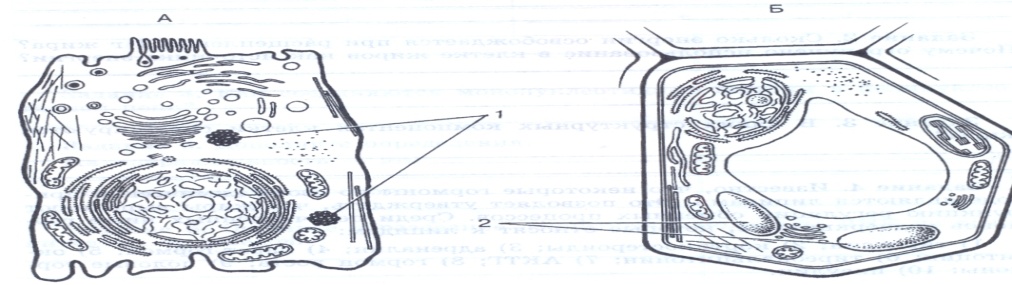 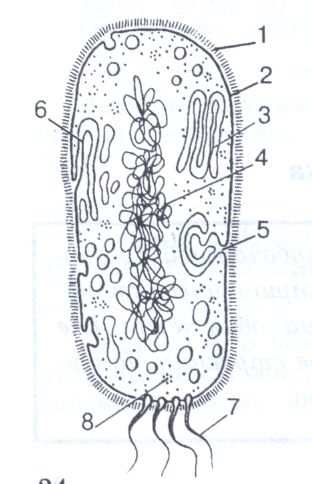                                     ИМЕЕТСЯ                                                                                                                                               ИМЕЕТСЯ                              ОТСУТСТВУЕТ                                                                                                                                           ИМЕЕТСЯ                               ОТСУТСТВУЕТ                                                                                                                                            ИМЕЕТСЯ                                                                                                                                                                                                                                                            ИМЕЕТСЯ                                                                                                                                                ИМЕЕТСЯ                                                                                                                                                                                                                         ОТСУТСТВУЕТ                                                                                                                                           ИМЕЮТСЯ                                                                                                                                                                                         (особенно характерны для растений)                              ОТСУТСТВУЕТ                                                                                                                                           ИМЕЕТСЯ                                    ИМЕЕТСЯ,                                                                                                                                            Отсутствует в животных клетках,        состоит из сложного гетерополимерного вещества                                                                                               в растительных состоит из   целлюлозы                              ОТСУТСТВУЕТ                                                                                                                                           ИМЕЕТСЯ                                                                                                                                           ИМЕЕТСЯ                              ЕСЛИ ИМЕЕТСЯ,                                                                                                                                        ОТСУТСТВУЕТ                то состоит из соединений белка и сахара                                       ПРОСТОЕ                                                                                                                                                МИТОЗ, АМИТОЗ, МЕЙОЗ